MAPOVÉ VYMEZENÍLHC Karlovice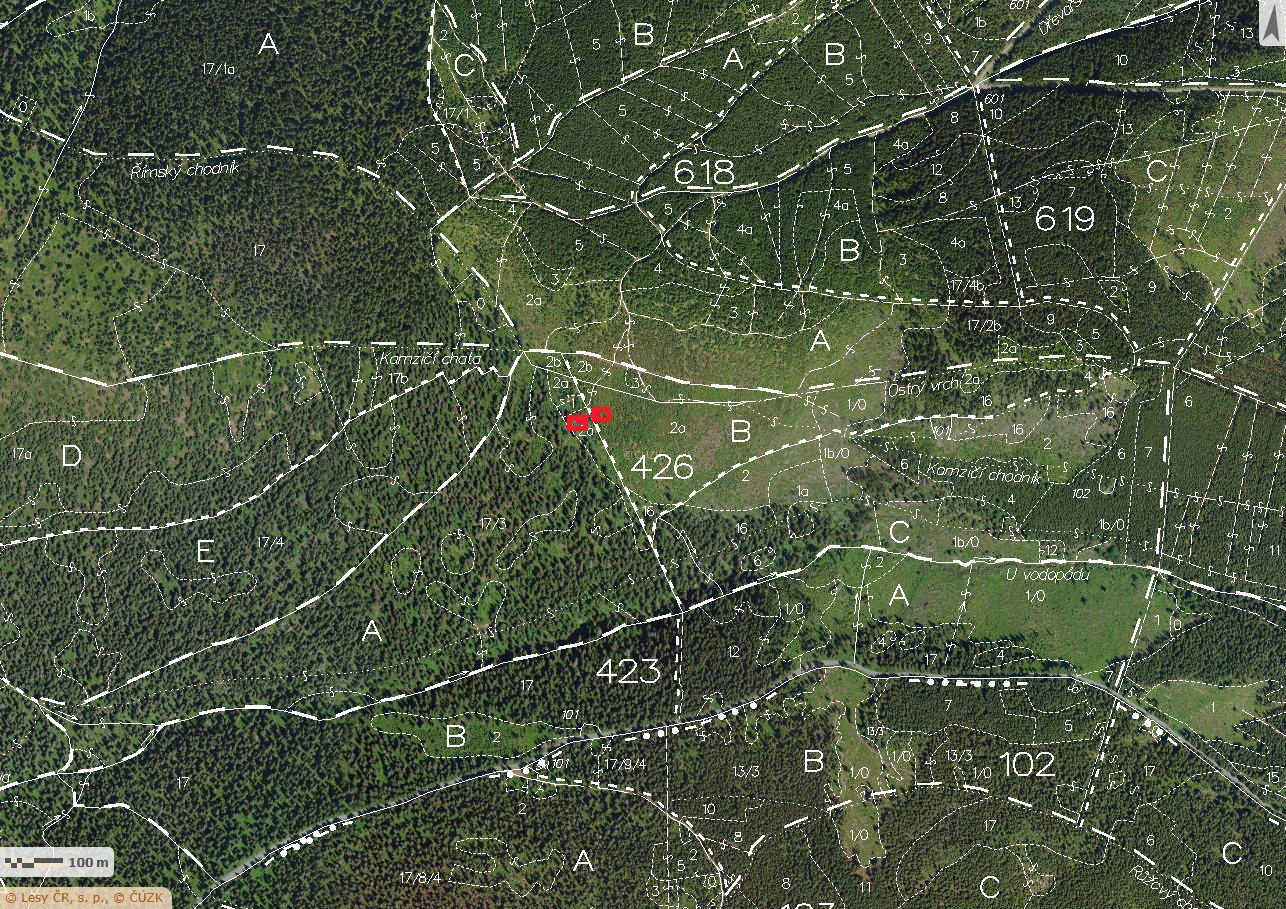 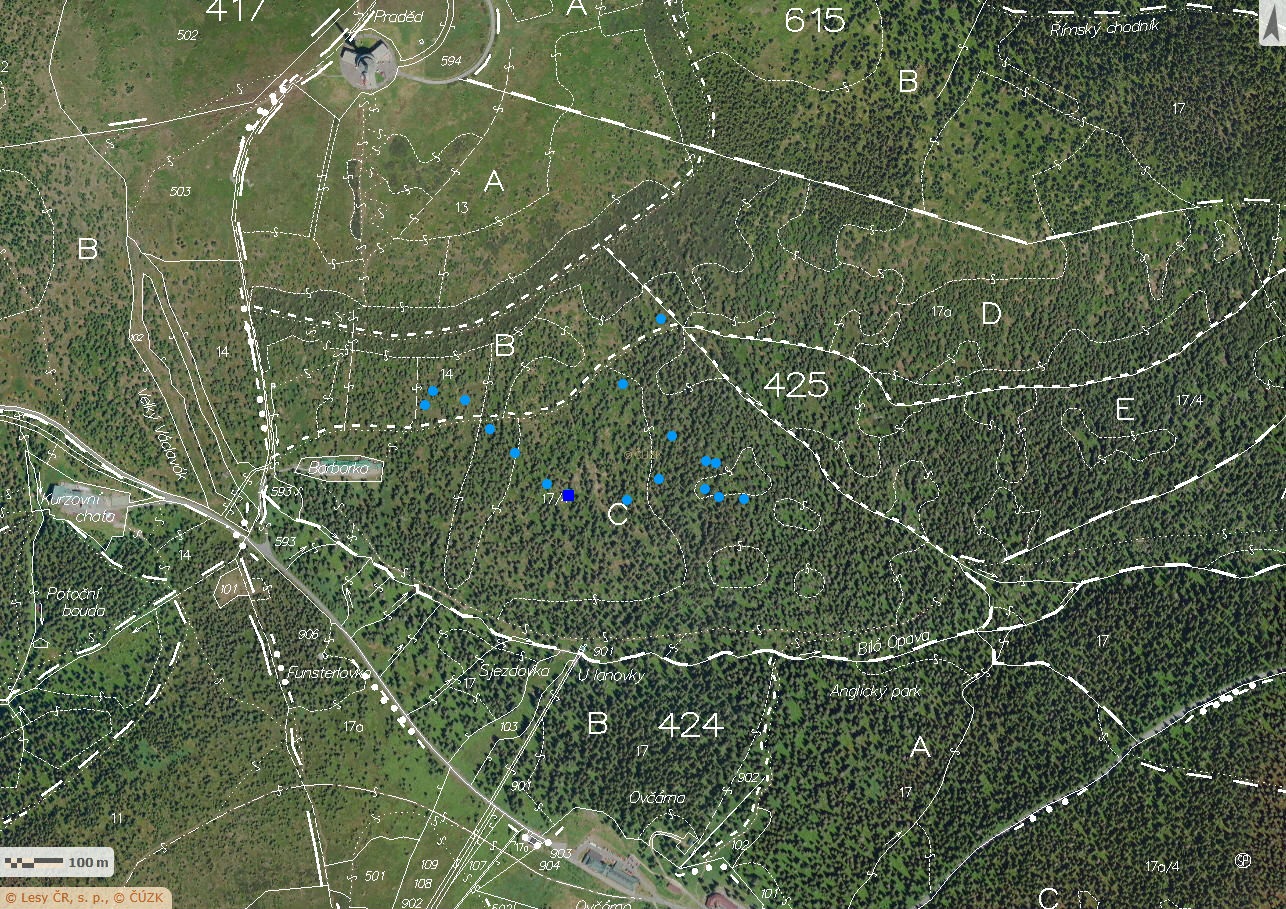 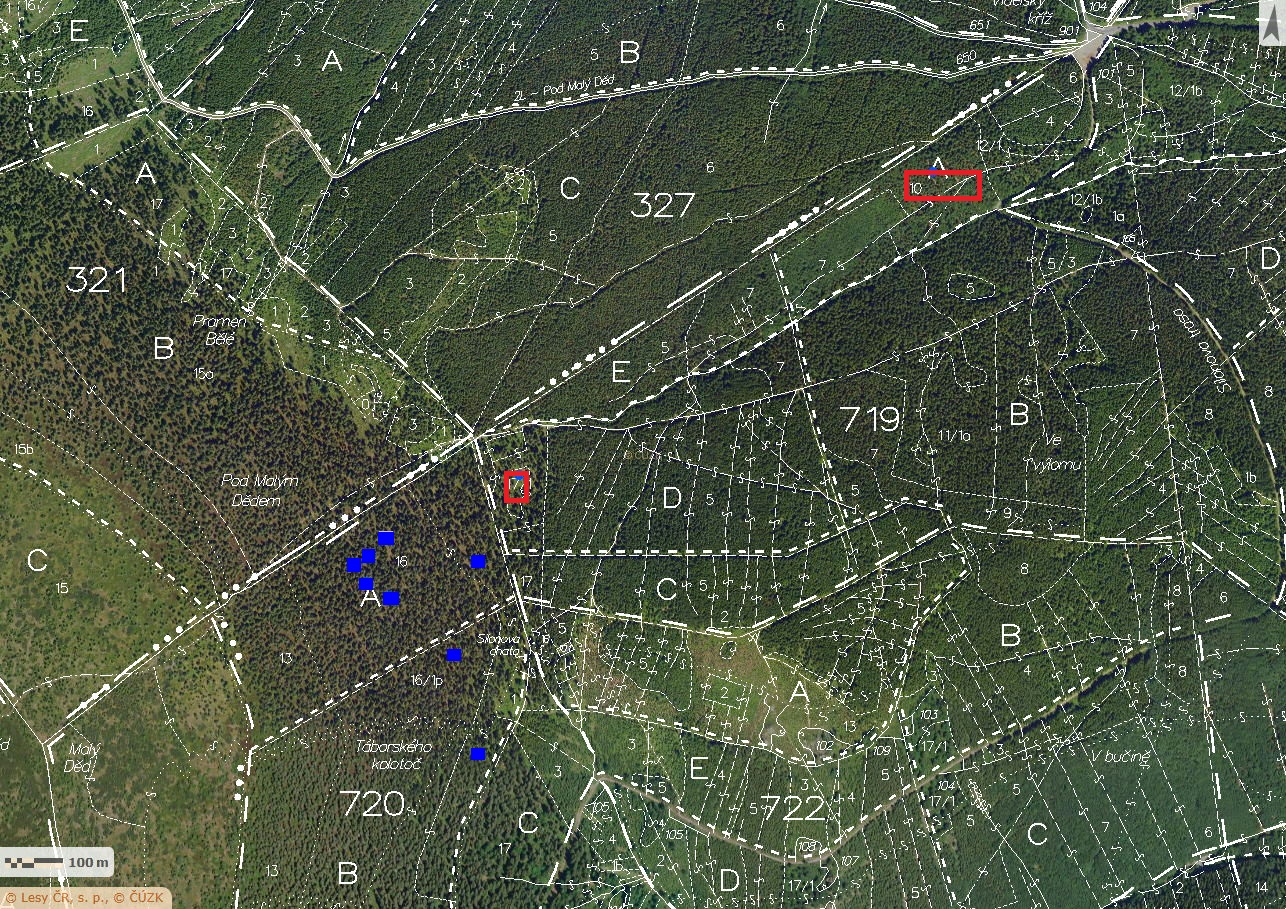 LHC Janovice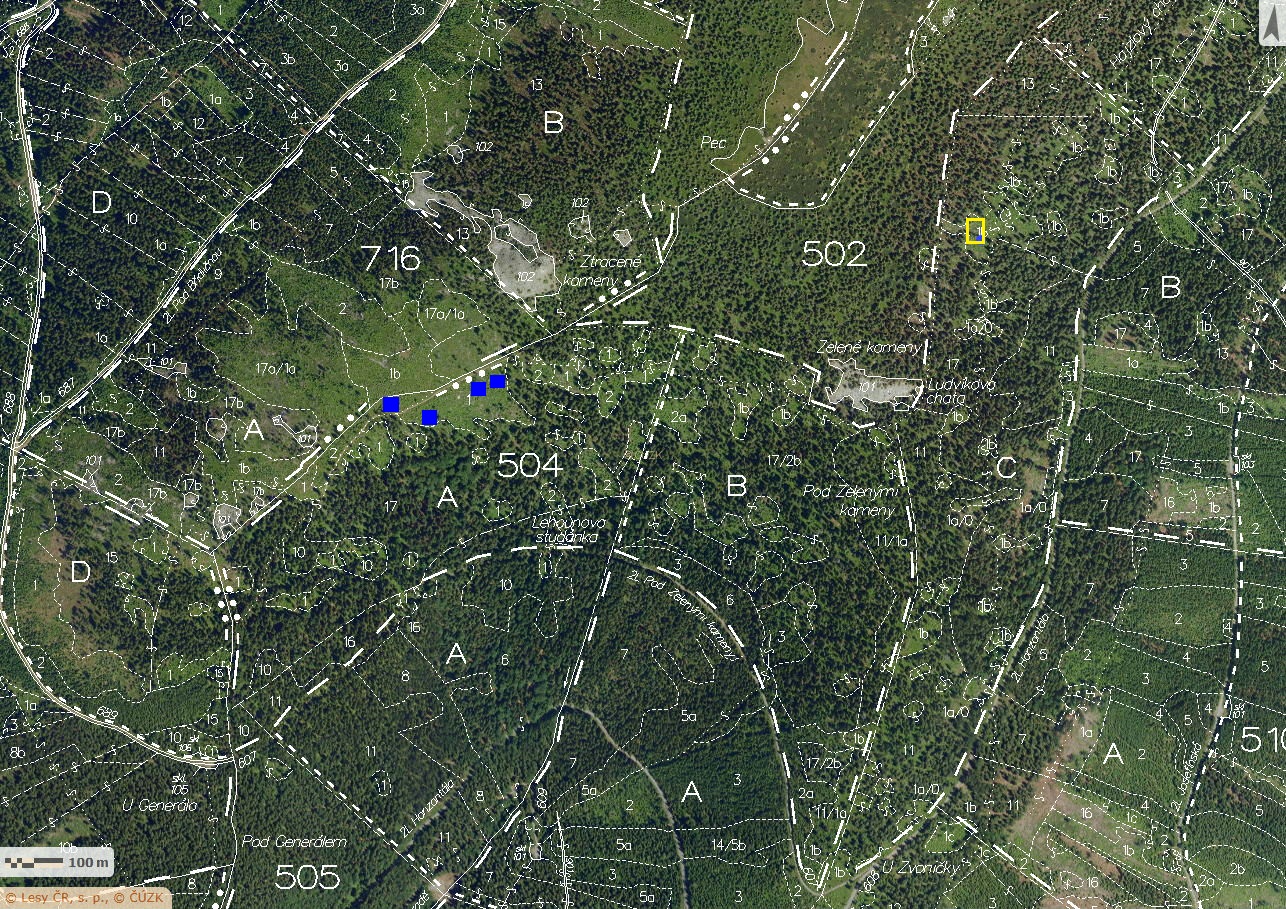 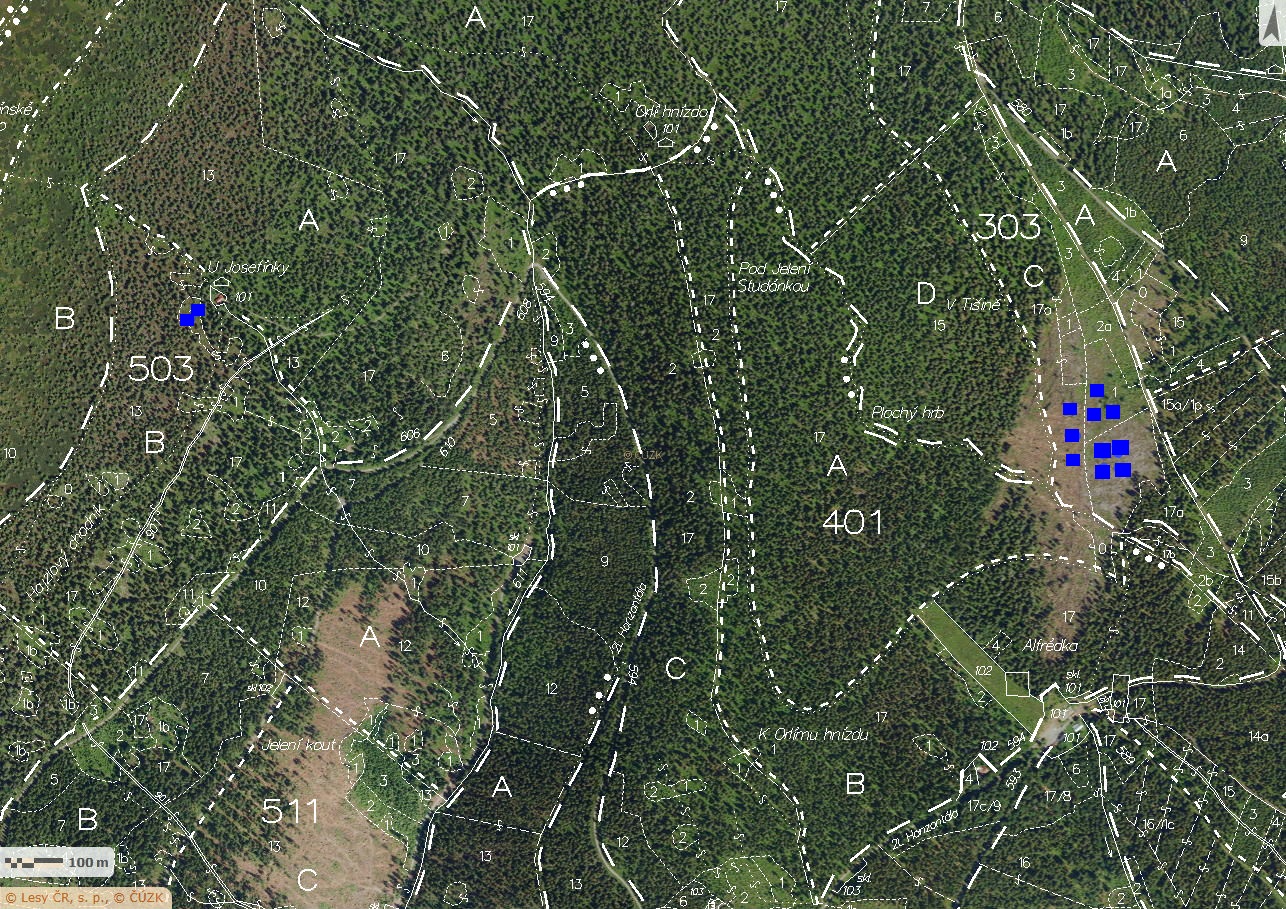 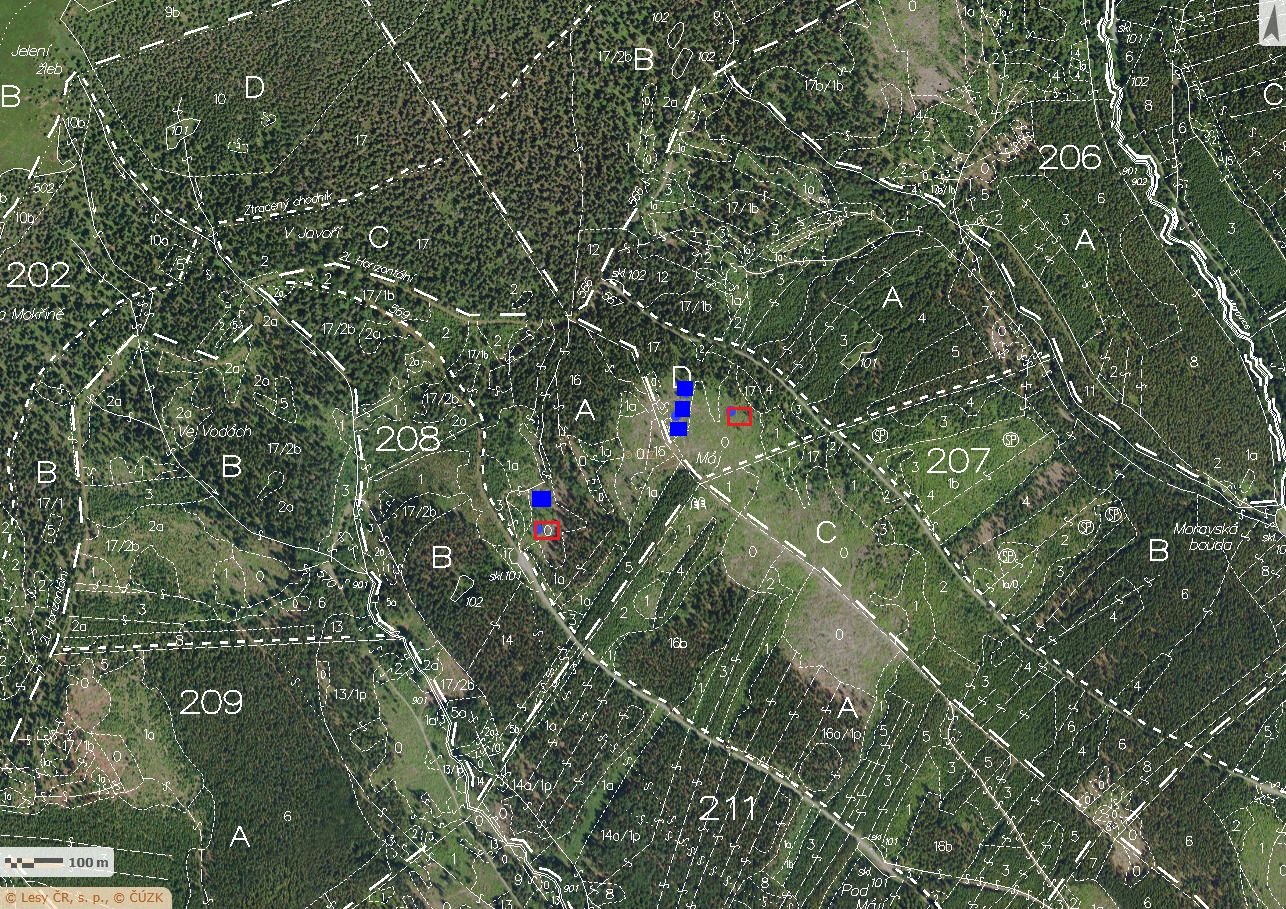 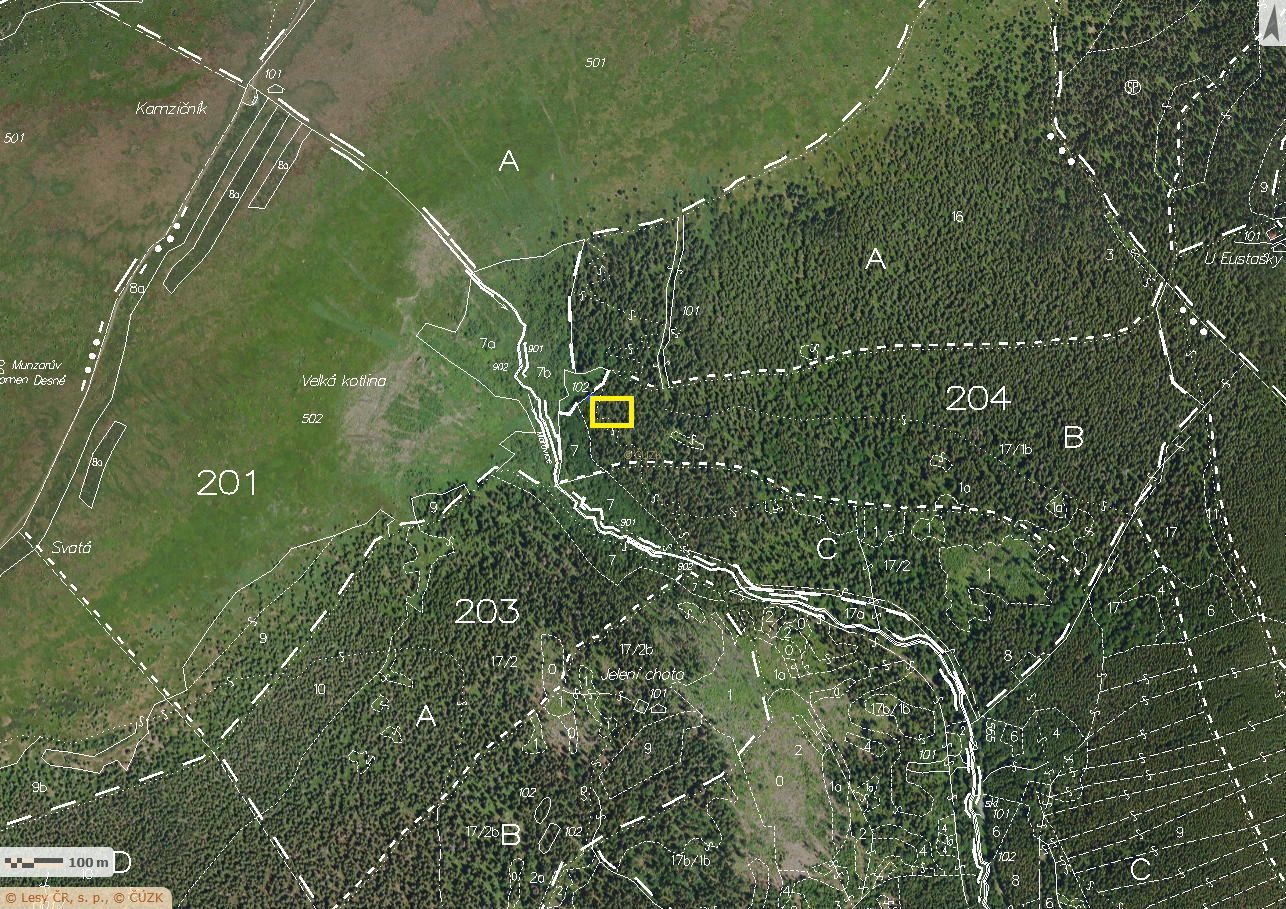 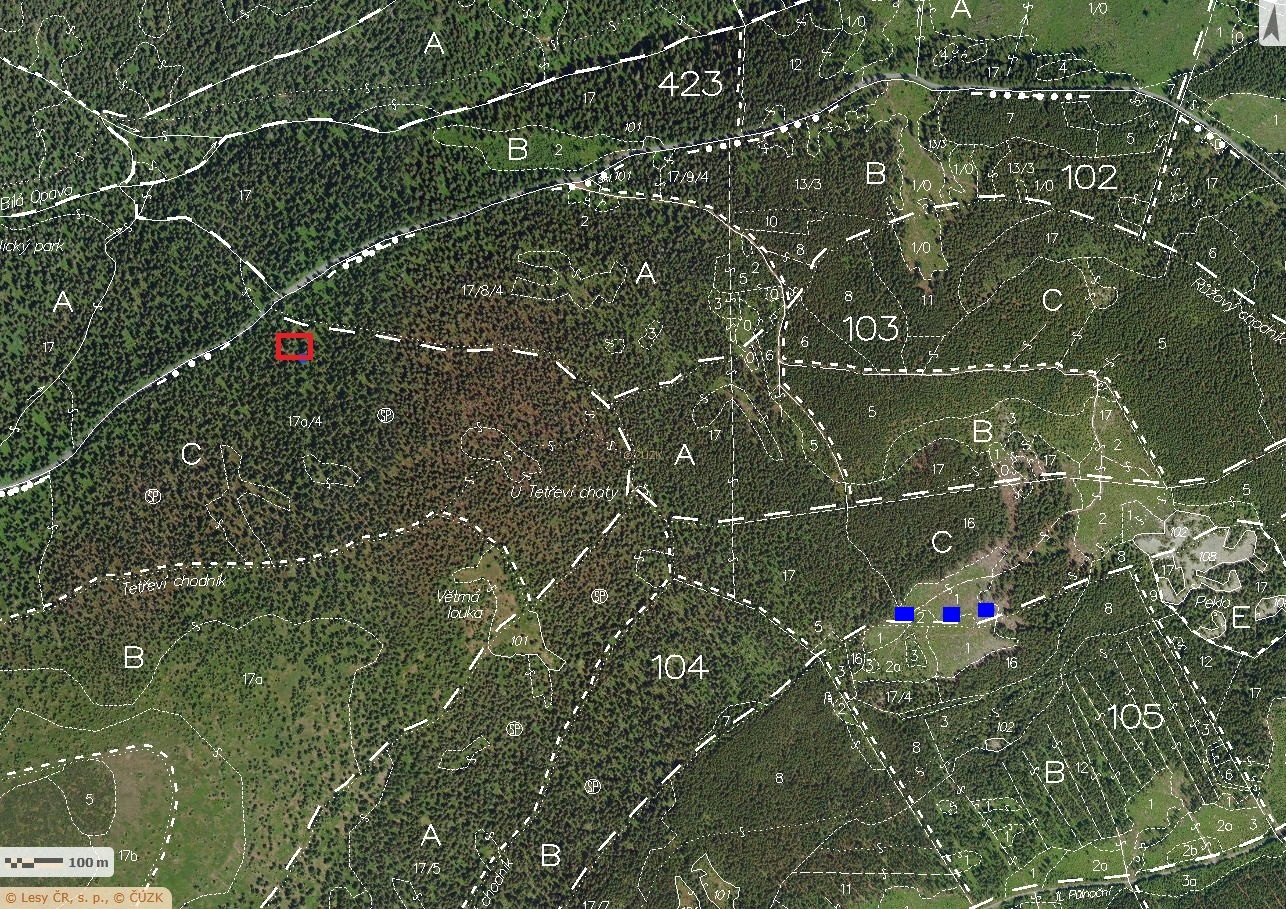 LHC Loučná nad Desnou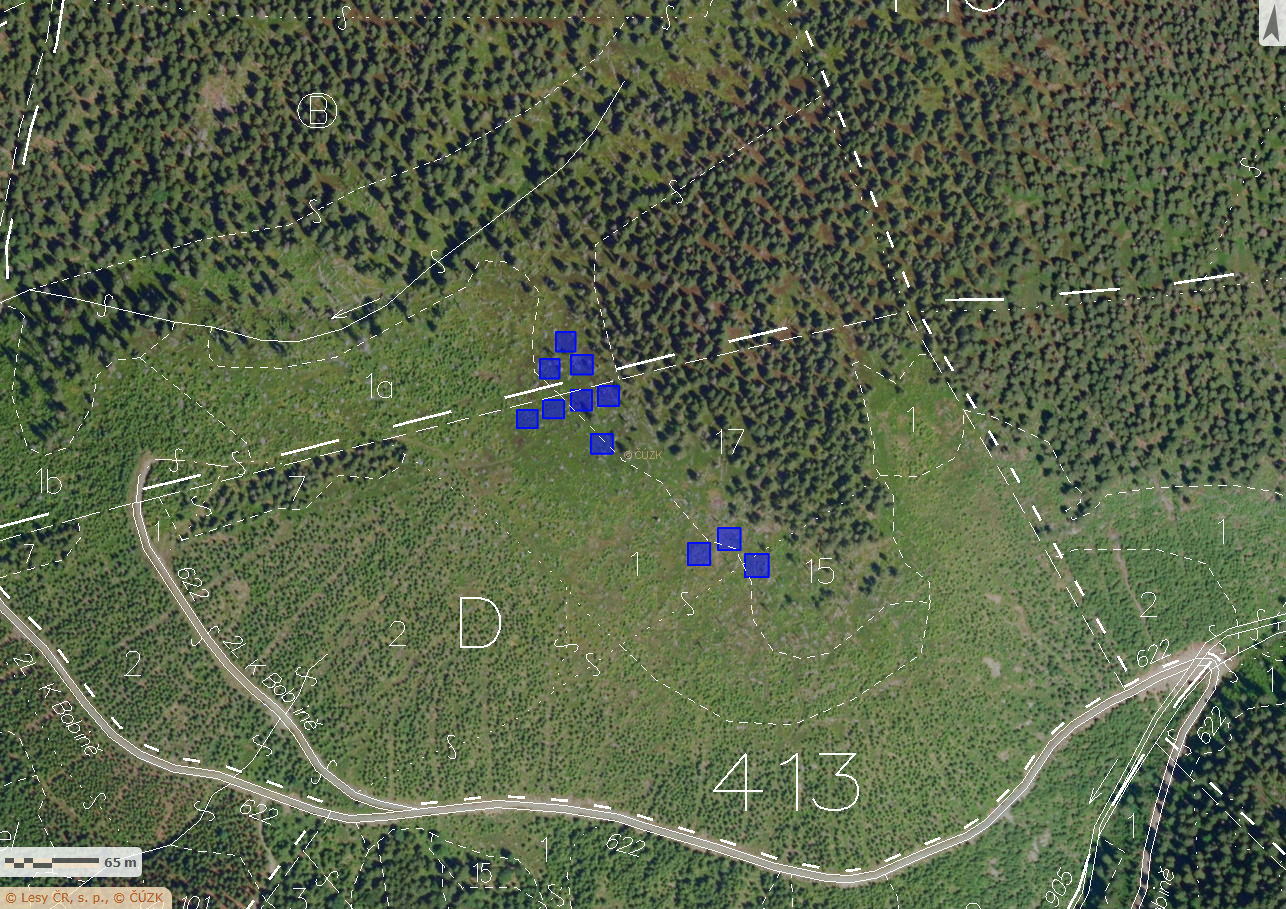 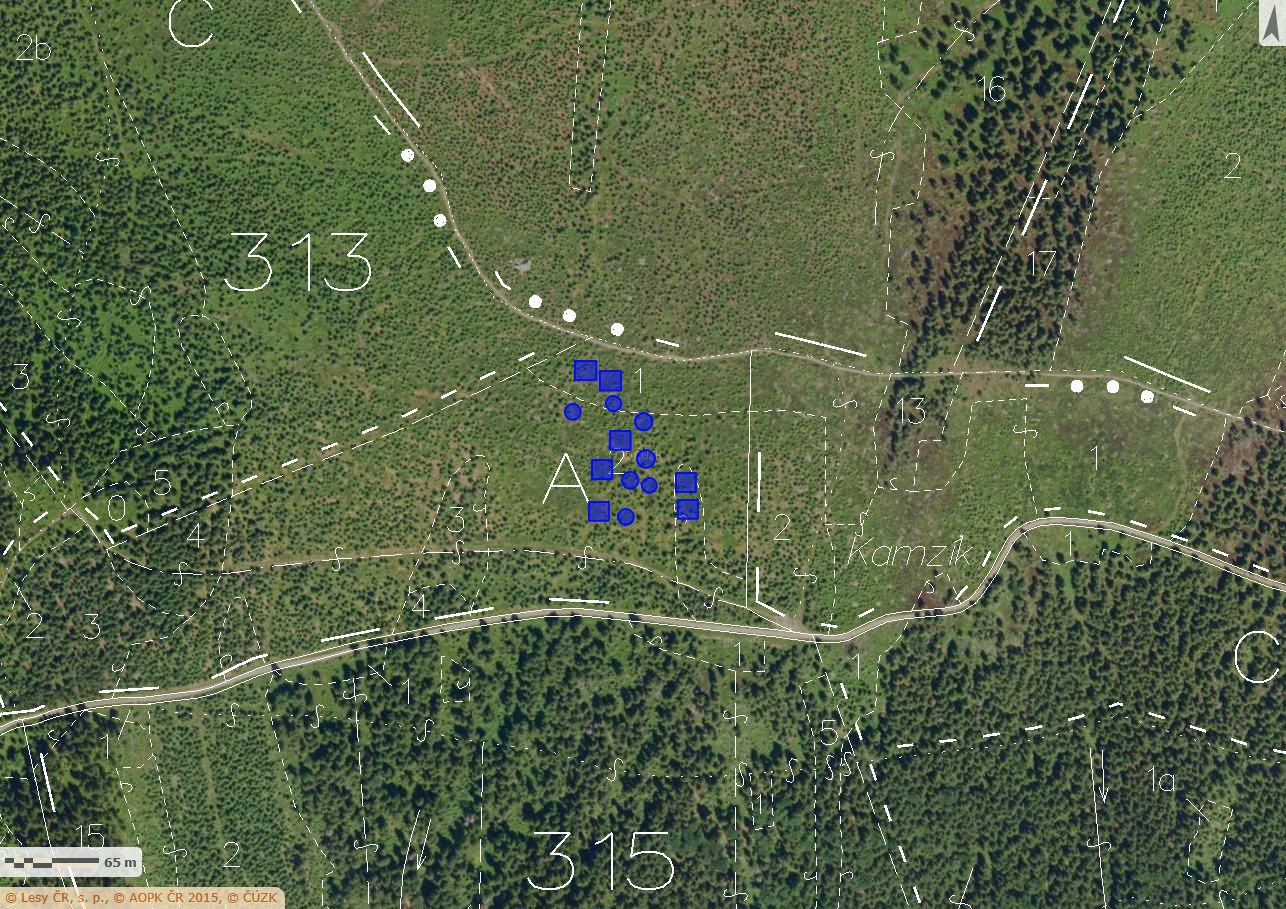 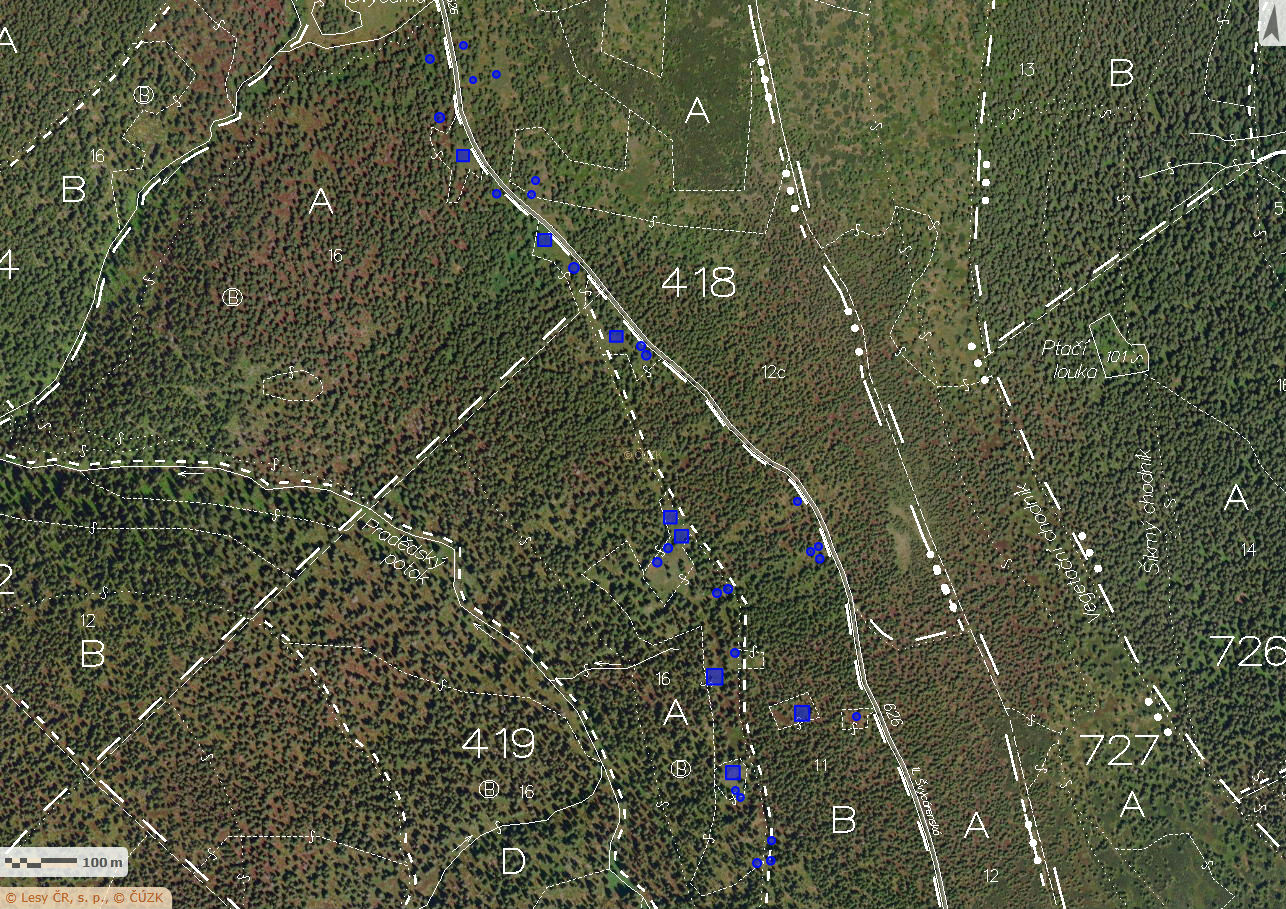 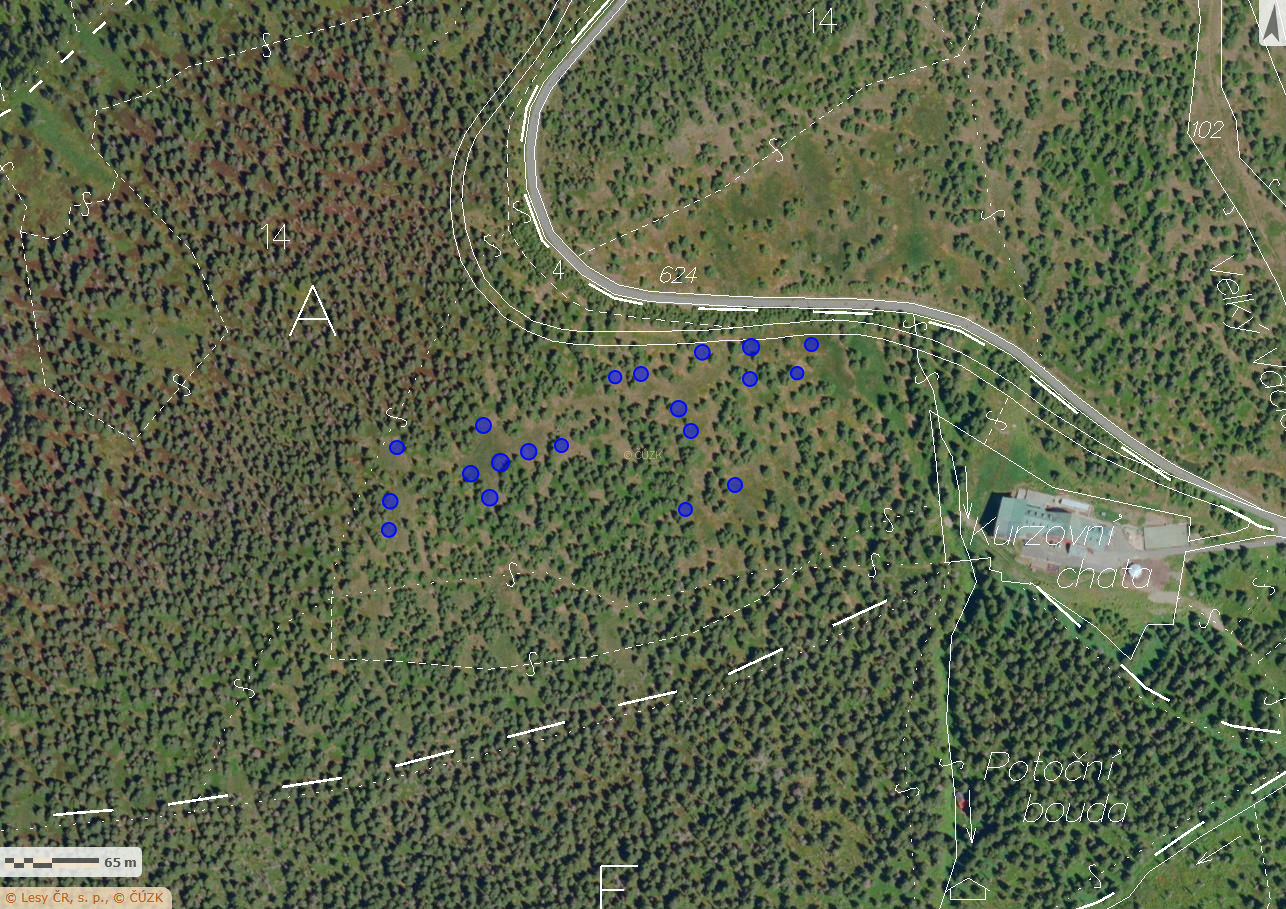 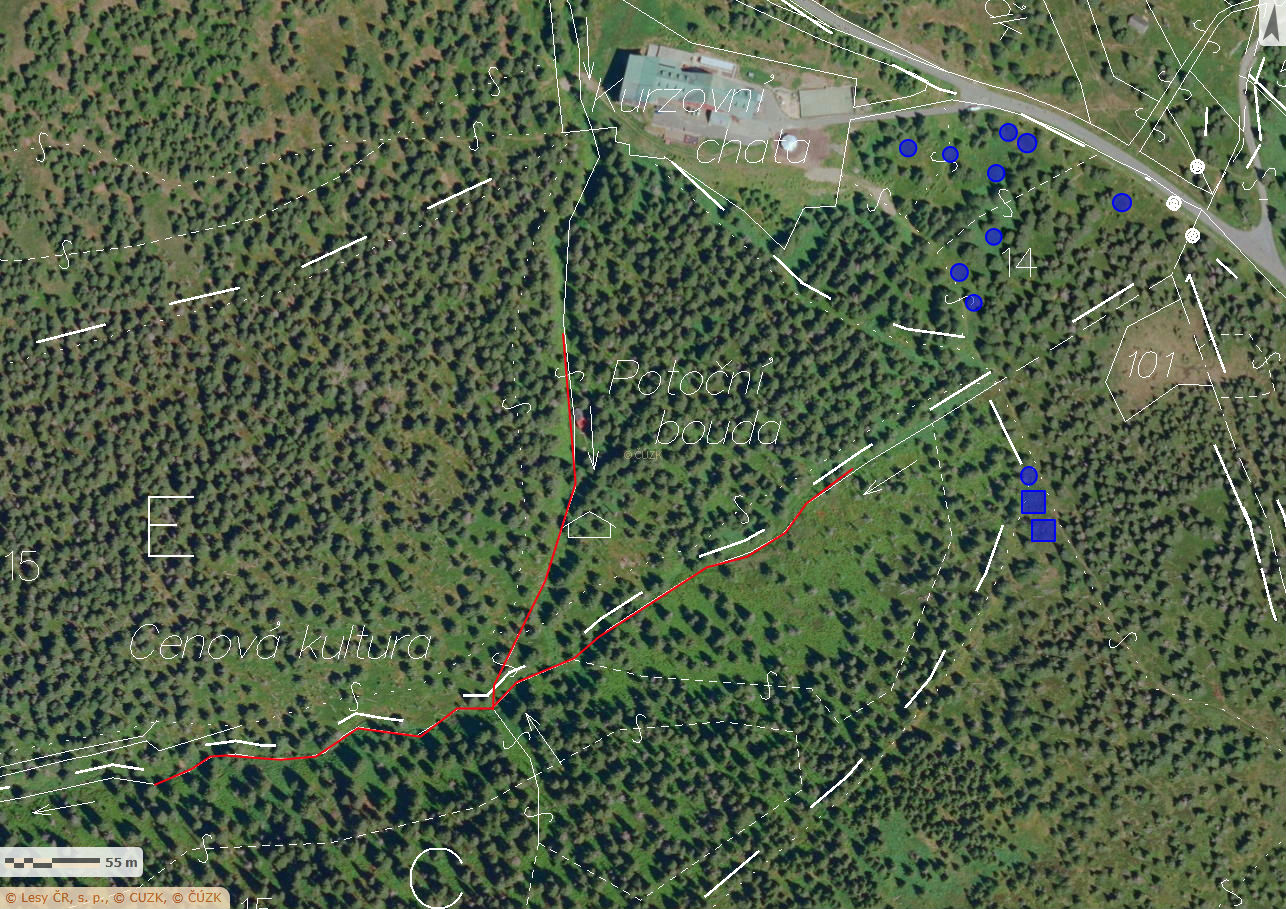 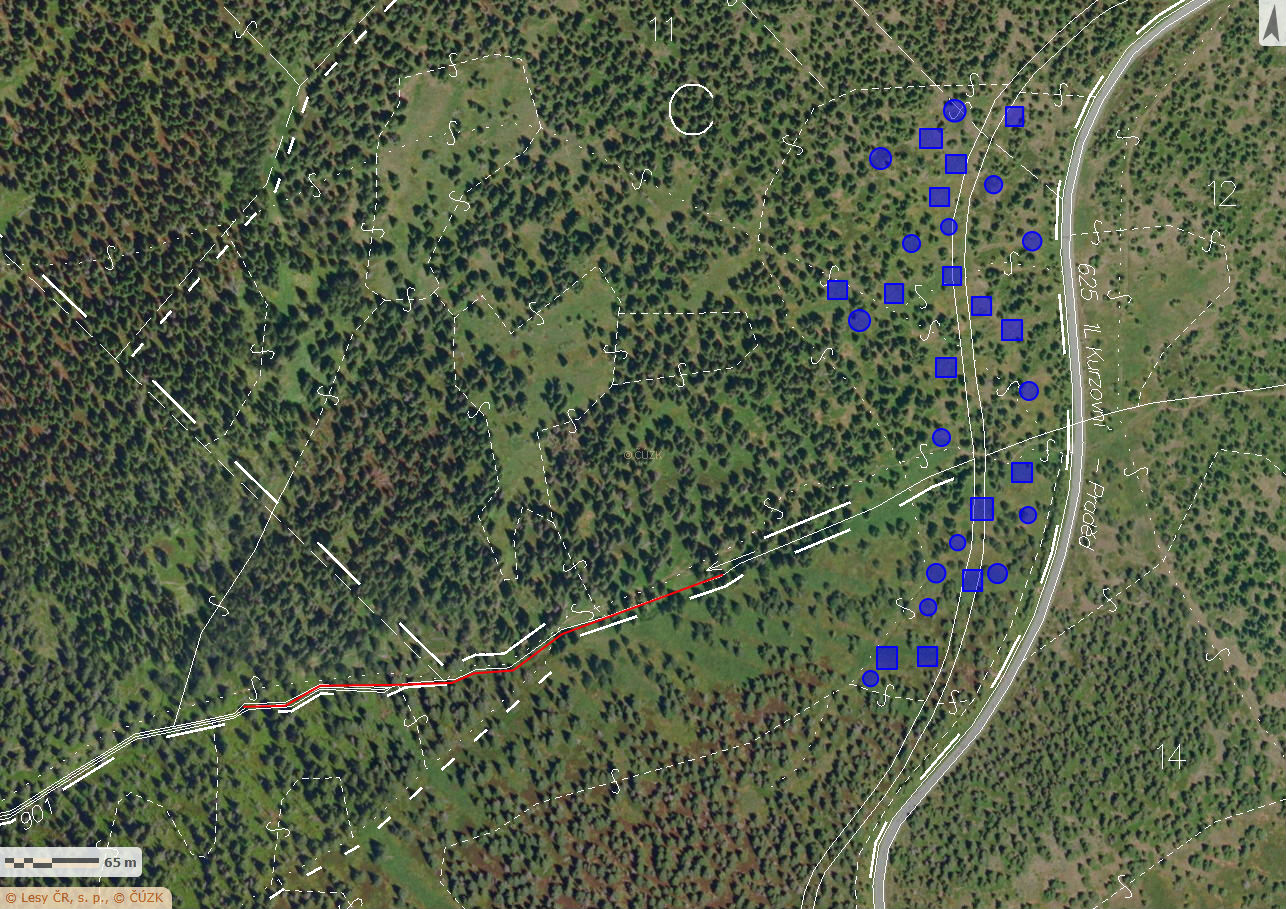 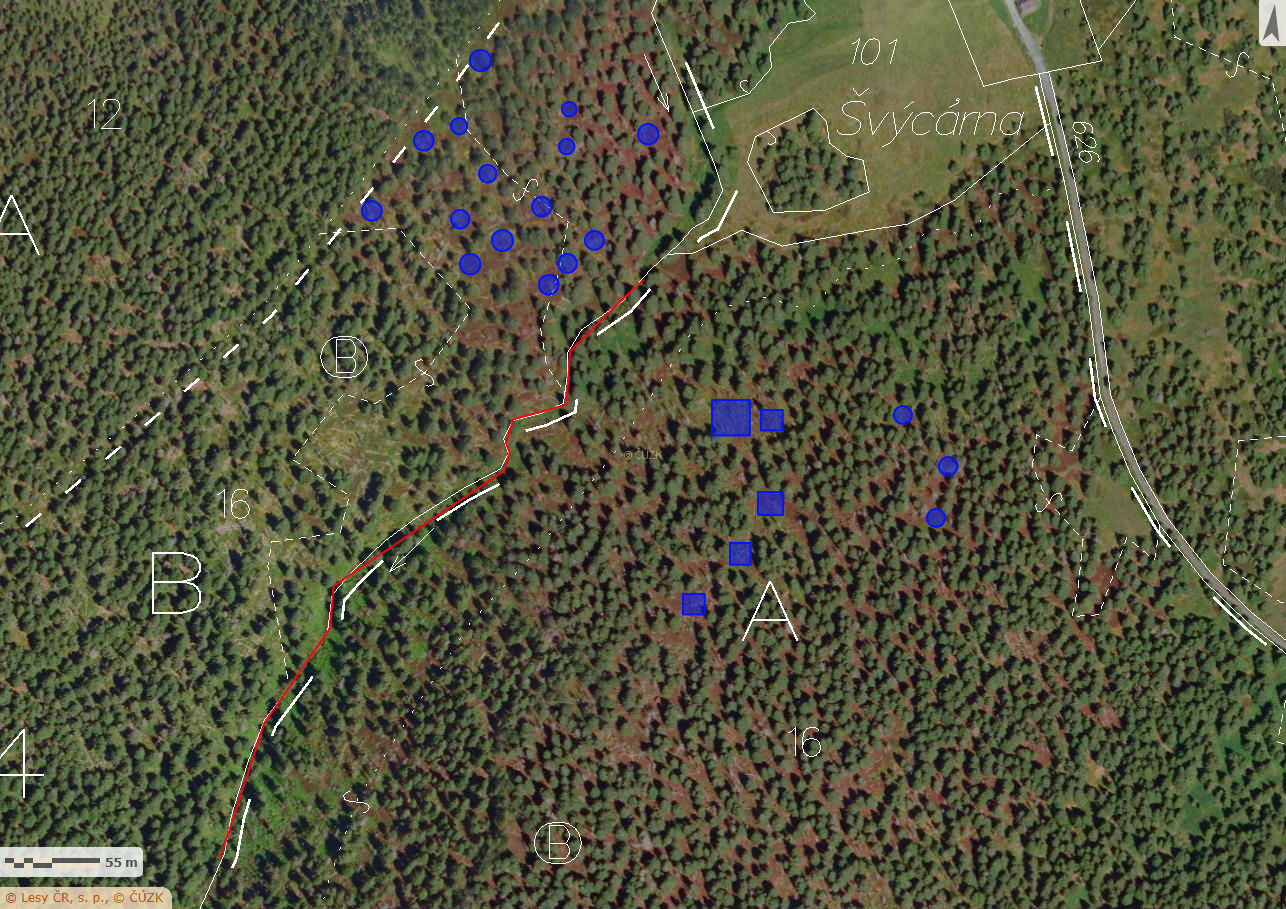 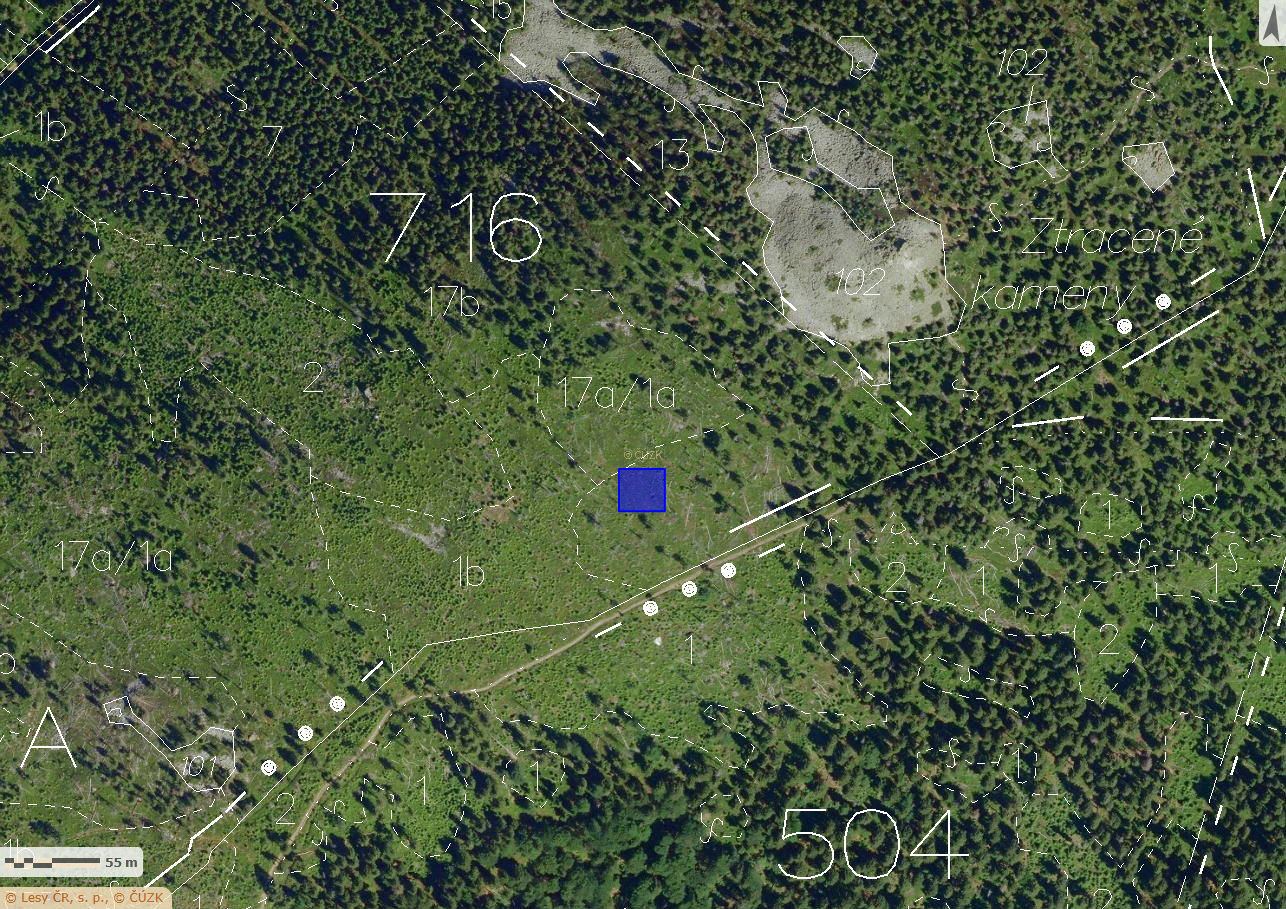 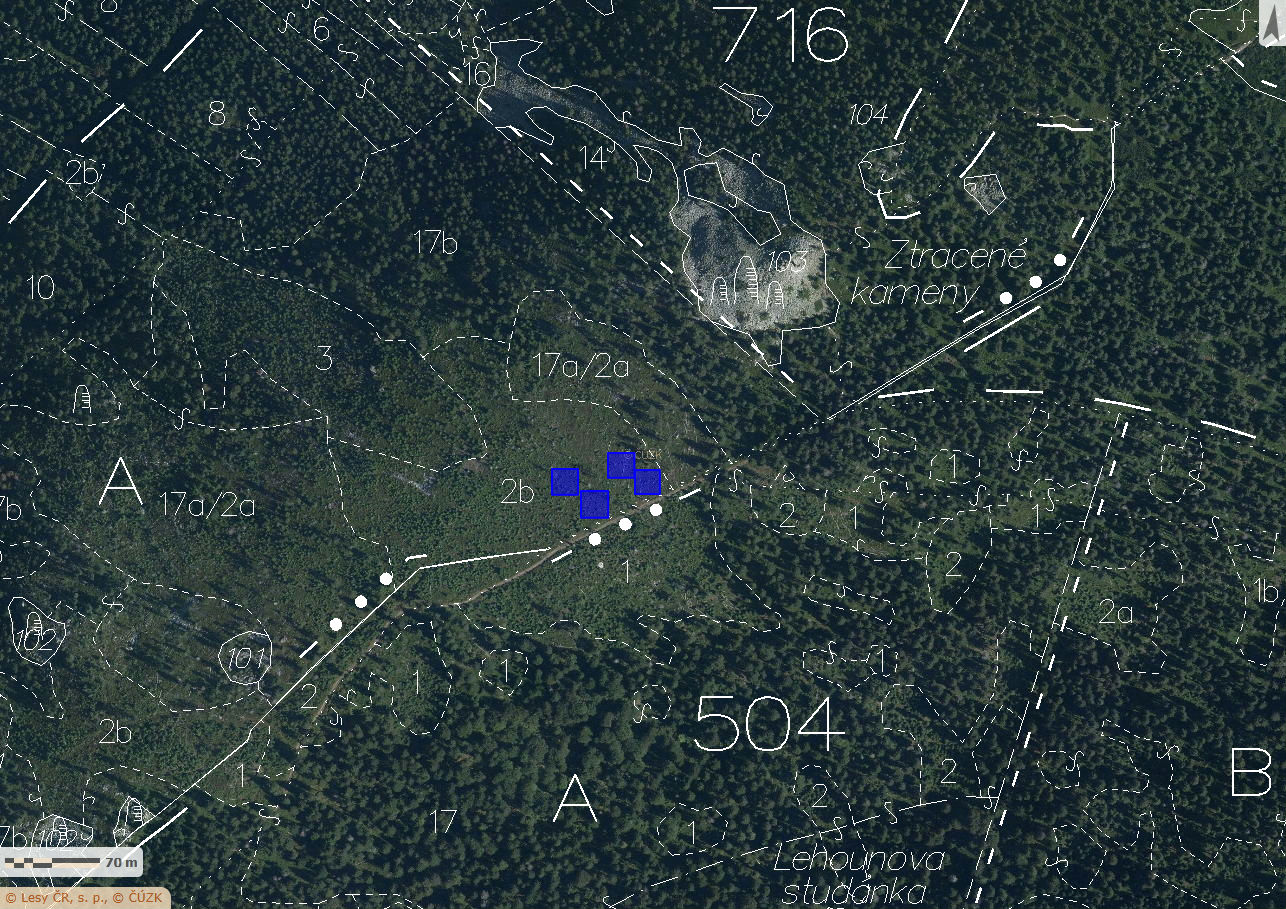 